I am looking for an opportunity to perform in a dynamic company by utilizing my analytical skills, technical abilities, and knowledge for the achievement of organizational and personal growth objectives.A fast learner and open to new challenges.Effective communication and analytical skills.Capable of multitasking and handling pressure.Effective problem solving skills under extreme pressure.Firm: 		AL AHAMADIA AKTOR LLC DUBAI Position: 	PROPeriod:		JAN 2008 TO JAN 2012JOB RESPONSIBILITIES:PRO — Al Ahamadia Aktor LLC  P.R.O Labor, Immigration, Tasheel Service (Documents Clearing)Keeping a track of Govt. Rules and regulations and updating team with changes from time to timeTyping medical & emirates idCoordinating medical for new visa applicants & renewalsOther admin works like filing, scanning, coordinating with department admins & managersArranging all types of visaArrange all kind of medicalsSchedule and complete the medical test of the new hires on time and obtain their residency visas stamped within a reasonable period of time from their arrivalManagement of entry/ exit from the country according to UAE LawsControl of expiry dates and the renewing and updating of Visa'sCreate and maintain a tracking sheet for Emirates ID application, visas, passports and medical cards etc. also following up for the sameCreate and maintain up-to date system file for passport and residency along with their next of kin details Take control over residence visa, driving license (traffic), medical test for incoming       employeesElaboration of letters and documentsGeneral Administrative ServicesControl and support of employee travels and accommodationTo protectively manage the timely renewal of all employment visa and labor permitsArrange medical test, passport,memos and fine resolutionOrganize periodic renewal of licenseFirm		:    STANFORD MARINE LLC DUBAI Position	:    PROPeriod		:    JUNE 2012 TO CONTINUEJOB RESPONSIBILITIES:P.R.O Labor, Immigration, Tasheel Service Dubai, (Documents  Clearing)Arranging vessel for any crew inward & outward clearance at Dubai portsCo-coordinating with immigration/custom/marine related vessel inward outward clearanceArranging Jebel All and port Rashid annual pass for all staff & crewEnsuring all visas, medical and labor permits are up to date renewalOrganizing seaman visa sign on & sign off crewManaging all documents in relation to custom clearanceArranging all type of visaArranging seaman id for all company crew & vessel navigation licenseManagement of entry/ exit from the country according to UAE LawsControl of expiry dates and the renewing and updating of Visa'sAssistance to Internal employeesTake control over residence visa, driving license (traffic), medical test for incoming employees Elaboration of letters and documentsGeneral Administrative ServicesControl and support of employee travels and accommodationTake submit collect all necessary documentation in order to organize all employee official paper work.-------------------------------------------------------------------------------------------------------------------------Recognized for outstanding performance in Stanford Marine LLC in year 2013 	Higher Secondary Education (Pakistan)MS Office (MS Word, MS Excel, MS PowerPoint).Arabic / English typingE-Mailing & Web BrowsingMarital Status	:	Married Nationality 	:	Pakistani Visa status 	:	Employed D.O.B                   		:	02-11-1985Religion			:	MuslimBooks & Newspaper ReadingRESUME SUMMARYRESUME SUMMARYRESUME SUMMARYFirst Name of Application CV No 1646226Whatsapp Mobile: +971504753686 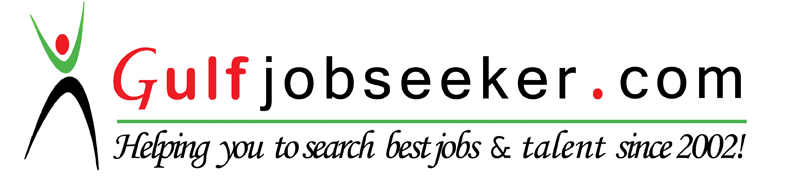 To get contact details of this candidate Purchase our CV Database Access on this link.http://www.gulfjobseeker.com/employer/services/buycvdatabase.phpSUMMERY SUMMERY STRENGTHS AND SKILLS PROFESSIONAL EXPERIENCE             RECOGNITION QUALIFICATION COMPUTER LITERACY LANGUAGESLANGUAGESLANGUAGESLANGUAGESLANGUAGESLANGUAGESLANGUAGESLANGUAGESLANGUAGESReadWriteSpeakoEnglishExcellentExcellentExcellentoArabicBasicBasicBasico  UrduExcellentExcellentExcellentPERSONAL INFORMATION HOBBIES